AIMC Category Performance Report 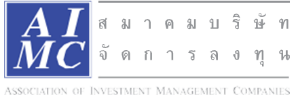 Report as of 31/10/2022Return statistics for Thailand Mutual FundsAverage Trailing Return (%)Average Trailing Return (%)Average Trailing Return (%)Average Trailing Return (%)Average Trailing Return (%)Average Trailing Return (%)Average Calendar Year Return (%)Average Calendar Year Return (%)Average Calendar Year Return (%)Average Calendar Year Return (%)Average Calendar Year Return (%)AIMC CategoryYTD3M6M1Y3Y5Y10Y20172018201920202021Aggressive Allocation-6.510.14-4.61-4.621.49-0.013.7915.06-11.322.94-3.7117.78ASEAN Equity-12.33-5.00-10.40-11.352.68-0.67-6.9112.78-16.31-1.88-0.6424.80Asia Pacific Ex Japan-29.83-15.52-19.62-31.77-2.32-3.822.3029.62-18.539.4622.911.18Commodities Energy24.99-6.87-5.0415.0215.888.16-4.93-1.32-19.5023.72-31.4165.84Commodities Precious Metals-6.70-4.86-12.40-5.984.233.98-1.005.31-3.7611.3722.38-1.94Conservative Allocation-4.72-1.14-2.35-4.38-0.460.121.714.34-1.733.47-1.013.30Emerging Market-29.30-11.53-16.07-32.37-7.21-5.62-1.3622.10-16.0414.489.34-3.39Emerging Market Bond Discretionary F/X Hedge or Unhedge-20.85-6.21-12.11-21.54-7.74-3.90-0.587.36-6.5310.473.86-4.60Energy4.405.433.167.012.493.534.9024.64-3.649.71-6.5510.38Equity General-2.312.06-3.260.070.75-0.843.6517.50-12.302.69-9.6119.03Equity Large Cap-0.862.77-1.430.970.70-0.243.6319.57-8.621.31-11.2216.03Equity Small - Mid Cap-5.463.25-7.880.6011.662.29-18.91-23.303.768.0341.13European Equity-22.39-5.47-11.00-21.552.621.665.4713.78-14.6526.034.6224.32Foreign Investment Allocation-18.09-5.61-9.16-17.94-1.65-0.912.159.73-9.5612.836.416.90Fund of Property Fund - Foreign-27.14-12.51-21.15-25.56-6.81-1.111.508.05-5.9218.33-6.5919.71Fund of Property Fund - Thai-9.82-1.69-6.60-12.78-12.95-1.633.373.129.2819.91-22.42-0.22Fund of Property fund -Thai and Foreign-13.67-7.96-11.68-14.92-8.34-0.073.6110.543.5721.25-10.252.89Global Bond Discretionary F/X Hedge or Unhedge-11.64-4.53-5.75-11.69-2.21-0.87-1.010.55-1.845.143.621.13Global Bond Fully F/X Hedge-12.62-5.17-6.20-12.16-2.87-1.510.294.59-5.287.704.320.11Global Equity-26.51-6.78-11.53-28.084.033.153.3013.12-12.0920.0219.5012.50Greater China Equity-39.81-27.20-23.85-42.82-12.18-9.11-1.0029.90-18.4221.9119.36-12.55Health Care-18.31-3.110.79-21.159.676.9810.7212.82-3.4919.8022.597.71High Yield Bond-11.77-2.68-5.78-11.420.130.41-4.21-3.557.373.444.76India Equity-9.131.79-2.97-9.609.404.567.8231.69-12.071.0612.0726.23Japan Equity-7.34-0.132.52-8.674.372.098.7820.88-17.1218.2010.096.73Long Term General Bond-3.30-1.71-1.04-2.58-0.550.902.155.09-0.836.882.26-0.26Mid Term General Bond-0.76-0.040.14-0.510.501.071.802.241.043.061.030.67Mid Term Government Bond-1.06-0.30-0.13-0.860.050.561.421.490.552.521.40-0.18Moderate Allocation-6.65-1.57-3.58-6.39-0.90-0.322.569.32-5.424.65-3.467.56Money Market General0.250.100.170.300.390.651.161.060.931.270.550.20Money Market Government0.230.100.150.280.330.621.071.000.921.240.420.18SET 50 Index Fund2.203.090.503.77-0.740.093.6320.27-5.604.22-13.2110.81Short Term General Bond0.320.160.230.400.540.841.341.301.171.810.490.42Short Term Government Bond0.200.140.170.250.340.551.061.110.901.120.50-0.05Technology Equity-41.32-12.69-20.21-42.361.941.07-31.37-14.3327.1250.158.42Thai Free Hold1.83-0.020.97-0.450.211.434.184.953.420.99-2.43-0.63Thai Mixed (between free and lease hold)-3.03-0.24-1.75-3.22-0.311.553.143.646.245.033.19-1.48US Equity-26.85-3.50-8.78-27.925.085.287.2615.29-8.5723.6420.7022.20Vietnam Equity-32.53-19.87-28.37-34.110.960.11---18.80-3.6215.8645.20